ПРОГРАММА ПОДДЕРЖКИ МЕСТНЫХ ИНИЦИАТИВ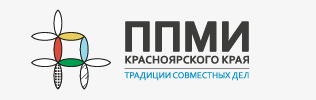 Уважаемые жители д. Лебедевка!Подведение итогов, а также выбор проекта прямым голосованием состоится на  итоговом Собрании 10 ДЕКАБРЯ 2021 года в 15.00час.По адресу: с.Юрьевка, ул. Центральная,88 (здание сельсовета)МЫ ВМЕСТЕ ДОЛЖНЫ РЕШИТЬ, ЧТО НУЖНО НАШЕЙ ТЕРРИТОРИИ!ВЫБОР ПРОЕКТА В ВАШИХ РУКАХ!ПРИЗЫВАЕМ ВСЕХ ЖИТЕЛЕЙ БЫТЬ АКТИВНЫМИ, УЧАВСТВОВАТЬ В СОБРАНИИ!	Администрация Юрьевского сельсовета